Big 6  Severe Weather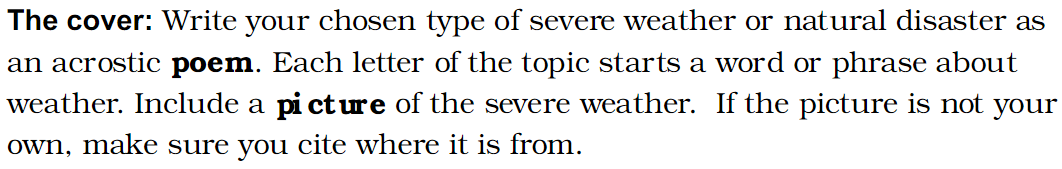 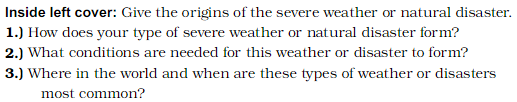 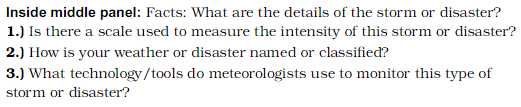 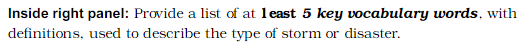 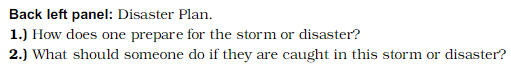 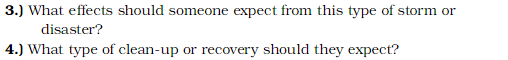 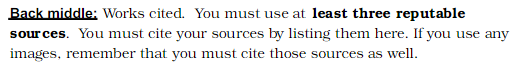 Ondrive.Q2.4 wackyweather